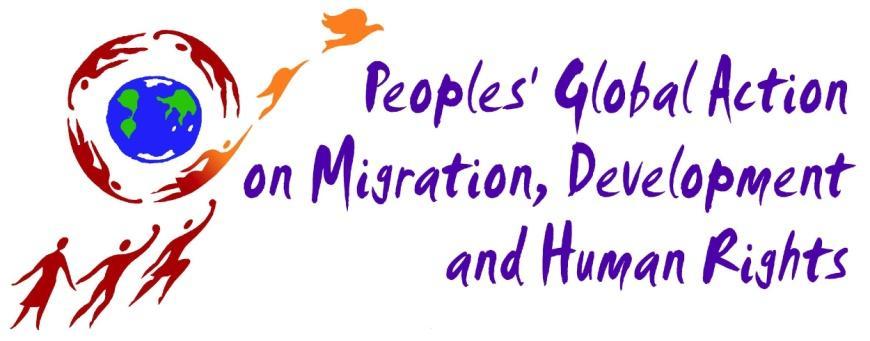 Equality of Rights for Everyone, EverywhereProgram PGA Marrakech, 8-9 December 20181. MethodologyOn 10 and 11 December 2018 governments will adopt the Global Compact for Safe, Orderly and Regular Migration (GCM). The PGA will include an analysis of the GCM and an exploration of the various positions of diverse civil society groups, trade unions and social movements. Moreover, the 2018 PGA will also be an opportunity to discuss five themes and strategies to build stronger collective civil society action: Migrants’ rights as rights for allGender and migrationSocial cohesion and belongingMigration and developmentMigration and climate change2. ProcessTo better understand these issues, the PGA 2018 will address these themes with a regional  approach organized in five geographic areas: Africa; Maghreb and Middle East; the Americas; Asia/Pacific and Europe. The PGA will explore the realities in all regions, with a particular view towards  the Mediterranean reality, given the location of this year’s PGA.The PGA 2018 will include an ‘assembly of convergence’ between themes and areas to build a common vision and strategy of the movements engaged on the defense of the rights of migrants and their families. This plenary session will be facilitated by the Local Organizing Committee and International Committee of the PGA). The thematic workshops and regional spaces will be facilitated by  thematic and regional networks.To allow for a broad expression, time and spaces will be provided for self-organized workshops. Civil society organizations are welcome to make suggestions for workshops and parallel activities. The ‘assembly of convergence’ will hear reports from workshops and regional spaces.3. Side events: Friday December 7th, 2018NB: Workshops / conferences are at the same location than during the weekendDuring the day:Workshop migration and development on municipality level by KHAMSA, AMIS, EMCEMO and ECODEL.Coalition Marocaine Pour La Justice Climatique workshop “Migration and climate justice”.Stands for organisations with information on the organisations and information for the media.In the Evening:17.00	Workshop on ‘’Youth and Migration’’ organized by the Association Initiatives Citoyennes and the FMAS20.30	Forum on the Permanent Peoples Tribunal (PPT) Process – Perspectives from Barcelona to London and beyond by TMP-E, MDCD, Waling-Waling supporting migrant workers’ rights campaign (UK), ECVC (LVC), FTDEA (Tunisia), Forum Social Maghreb.22.30	Welcomes Cultural event with local groups (migrants and refugee organisations, Moroccan cultural organisations4.  Saturday & Sunday December 8 - 9, 2018PGA Marrakech 2018 “EQUALITY OF RIGHTS FOR EVERYONE AND EVERYWHERE”Media and cultural spaceSelf-selected information conversations spacesStands for organisations with informationSide events: Saturday 8th December 2018, during lunch break Public Services International (PSI) on The Human Right of Migrants, Refugees and Forcible Displaces Persons to Quality Public Services Bangladesh Civi Society (WARBE)Sunday 9th December 2018, during lunch break Transnational Institute (TNI) on borders, transnational corporations, solidarity and cooperationAsia Pacific Refugee Rights Network (APRRN)5. Saturday December 8, 2018:08.30-10.00	Reception and registration10.00-11.00	Opening and welcome wordsWords from the organizers – Local Committee and International PGAWelcome words from the RegionsMamadou Diallo – Platform of 17 Sub-Saharan migrant-led organizations in MoroccoMilka Isinta, PANiDMRMouhieddine Cherbib, Forum Social MaghrebLatif Mortajine - Plateforme Euro-Marocaine MDDCMENA region representativeMigrant Forum Asia representativeClaudia Lucero - Alianza AmericasBerenice Valdez -  IMUMI reMigrant Caravan (Mexico)Jille Belisario - Europa (Transnational Migrant Platform TMP-E)11.00 – 13.00 	Plenary 1 - Plenary Assembly*Outcomes World Social Forum Migration - Comité Mexico WSFM
*Outcomes Civil Society Days – Roula Hamati, CSO chair GFMD/CSD
*Labour organisations / trade union action - Mamadou Niang - CGTM MAURITANIE  *The GCM and its Impact on Migration Policies: Migration Crisis or Crisis of the Political and Economic System - Mamadou Goïta (PANiDMR) and Driss El Korchi (Observatoire Maghrébin des Migrations)*Public Discussion - facilitator Hassan BousettaOverview of Thematic Workshops and Self-organized Workshops - Abdou Menehbi  - Program Commission13.00-14.30	Lunch Break 14.30 – 15.45	Parallel workshops Session A: Building AnalysisAssessing political conditions for Migrants Rights15.45 – 16.00 	Coffee break16.00 – 18.00 	Parallel workshops Session B: Planning StrategyMapping collective actions and movement building18.00-19.00	Break19.00-20.00	Plenary 2:  plenary Assembly –  Reports thematic workshops 20.00-22.00	Cultural EveningWorkshopsWorkshop 1: Migrants’ rights as rights for allModerators: Mohamed Charef (LOC) & Cathi Tactatuin- NNIRR (National Network for Immigrant and Refugee Rights)Discussion startersSession A: Claudio Lucero (Alianza Americas), Gadem, Hakima Haithar (Save the children)Session B: IYANGA Franck (Organisation Démocratique des Travailleurs Immigrés au Maroc), Eduardo Canales (South Texas Human Rights Center/NNIRR), CCFD-Terre Solidaire, FranceUndocumented migrants in the global moment on migrationChildren’s and minors’ rights (accompanied or not)The rights and protection of migrants throughout the entire journey – including in transit and at the borderThe right to decent work, including freedom of association for all workers, regardless of status, recognition of migrant skills, and access to justice.The human right to access quality public services without fear or discriminationHow can we deal with the inhuman and degrading treatment of migrants? How to protect and promote the rights of migrants to access public services? How to respond to forced displacement and removal procedures? How to advocate for the recognition of the diverse social, economic and political contributions of migrants regardless of status and value their know-how acquired in countries of origin or transit. The workshop will include an exploration of children and youth in migration in the context of the Convention on the Rights of the Child.Workshop 2: Gender and migrationModerators: ATFD & Berenice Valdez (Women In Migration Network WIMN) Discussion starters: Fatna Chouaki, Yamta Helene (Collectif des Femmes Migrantes au Maroc), Liepollo Pheko (PANiDMR), Coumba Toure of Africans Rising, Katy Gil (Casa Yurumein/Alianza Americas leadership Fellow), Migrant women in Europe (TMP-E), Migrant women in Asia (MFA)Linking women’s rights and migrant rights: movement-building for migrant women’s human rights within migrant rights and women’s movements.Addressing gender across all aspects of migration.Gender and migration: perspectives and experiences in the Global South.Women’s rights, advancement and empowerment, the right to stay home, in the context of migration.Conditions of migration, work and settlement, including access to services and justice regardless of migration status, in countries of origin, transit and destination.The gendered nature of migrant labor in the global economy.Criminalization of migration, detention and deportations from a gender perspectiveWhile the issue of migrant women transcends all issues of migrants in general, specific challenges remain unique to women: violence on the roads and shameless exploitation during their migration journey.  It is urgent to deal with gender issues in a cross-cutting approach in all the workshops, but also to work specifically on it. While sometimes this migratory mobility allows for upward mobility and may allow for greater autonomy and rights for women, it is also a source of marginalization and vulnerability. How can we enable the emergence of perspectives on gender and migration from the lived reality of women in the global south who are in countries of origin, transit, destination and return?Workshop 3: Social cohesion and belonging Moderators : Jille Belisario (TMP-E) & Nunu Kidane – PANiDMRDiscussion startersSession A: Maria Ostberg-Svanelind (ASSR-Sweden/PSI),  Mamadou Bhoye Diallo (ASCOMS Migrant Platform of 17 organizations and Collectif des Communautés Subsahariennes au Maroc CCSM), Abdellah Zniber (Forum Social Maghreb)Session B: Saida Derrazi (TMP-E/EMCEMO), Opal Tometi (Black Alliance for Just Immigration), Gerald Lenoir (PANiDMR & NNIRR)Countering populism, racism and xenophobiaEconomic roots of xenophobic backlash; strategies for building solidarity between national workers and migrant workers.Organizing campaigns for social, racial, gender and economic equality and inclusionChallenging deportation, criminalization of migrants and migration, and enforcement systems’ impacts on communities, including womenFree movement as a response to the fight against trafficking. Use of anti-trafficking and anti-smuggling policies in migration enforcement. Challenging gendered frame of “rescuing women victims of trafficking” to justify criminalization.Need for more regular pathways for migration, including women’s autonomy.The migration policies of the Global North have always been based on the control of migratory flows, both selected and disposable migrations. Today, deportation is hidden under the term “voluntary return”. The Global North exerts an increasing pressure on Southern countries, so that the latter create, on their soil, detention centers; disembarkation platforms, and exchange deals on forced returns. This represents a direct threat to human rights, including the right to non-refoulement, especially the freedom of movement and settlement guaranteed by the Universal Declaration of Human Rights.The coming to power of racist and overtly xenophobic movements threatens stability in many parts of the world. Discrimination creates a new system of migrant exploitation, allowing the most dishonest employers to take advantage of human distress. Discrimination is at all levels: visa issuance, equal rights, non-compliance with ILO conventions, arbitrary treatment of undocumented migrants, etc.Workshop 4: Migration and developmentModerators: Abderrazak Elhajri (Migration et développement Maroc) & Migrant Forum Asia (MFA)Discussion startersSession A: Mohammed Bazza (IDD), Milka Isinta (PANiDMR), Brid Brennan (TMP-E/TNI) Session B: Abdellatif Mortajine (MDCD), Migrant Forum Asia MFA, ECVC (LVC).Deconstructing the dominant discourse of “migration and development” and providing alternative frameworksRole of defending human rights defenders who protect people-centered development as an essential element of the right to stay home.Migration and security-oriented policiesThe lack of decent work in both countries of origin and destination.Economic, social and democratic costs of migrant workers and their families of a development paradigm focused on temporary migration programs and/or keeping migrants in irregular statusStrategies for movement-building between national grassroots groups organizing on economic, social, cultural and political rights, and migrant rights organizations, for people-centered development.Extractivism, fossil-fuel, agro and real estate industry, land-grabbing as the roots of forced economic and climate-related migration.Privatization and dismantling of public services leading to impoverishment of communities, widening inequality, destruction of livelihoods and the environment and driving forced migration.Presented by some politicians as win-win – countries of destination, seek cheap labor, and in exchange, the countries of origin  seek remittances. These selective migration policies, far from allowing the development of countries of origin,  impoverish the countries of origin by depriving them of the most dynamic part of their population. After 20 years of the “migration and development” paradigm we explore how this framework undermines development. Do we accept the claim that migration is a source of sustainable development? We also explore the growing conditionality of development assistance on migration enforcement, security oriented policies and return in countries of origin.Workshop 5: Migration and climate changeModerators : Sanaa Moussalim (Coalition marocaine pour la justice climatique) & Claudia Lucero - Alianza Americas)Discussion startersSession A: ATTAC FRANCE, Driss El Korchi (MDCD), Alianza AmericasSession B: Mehdi Attar Semlali (TMP-E/EMCEMO), PSI Union from MENA (Lebanon/Tunisia), Mamadou Goita (IRPAD/PANiDMR)Roots of displacement due to climate change. Internal and cross-border climate-related displacement.Explore extractivism, fossil-fuel, agro and real estate industry, land-grabbing as the roots of forced economic and climate-related migration. Neo-colonial relationships and the role of transnational corporations in setting “development” agendas that lead to climate change and climate displacement.Building relationship between climate change/climate justice and migrant rights movements at local, national and international levels (including movements among indigenous peoples). Strengthen solidarity and policy coherence.Push for commitments by governments to receive climate migrants.Address policy gaps between GCR and GCM regarding people displaced by climate-related disasters (desertification, tsunamis, hurricanes, mud slides, floods, tornadoes, etc.).How/where is the issue being addressed – at local levels? national? international? More than 25 million people have moved across international borders due to climate-related factors — a number that is expected to grow to 250 million within just 30 years. Some countries are responding to climate-related displacement with “national security” oriented policies.  Those  displaced are also being met with racist and xenophobic backlash. Climate-related displacement is not only due to disasters, but to slow-moving drought and other factors — in such situations as the current Central America migrant Caravan.  Despite  Paris Climate Agreement commitments to reduce carbon emissions and to take up “adaptive strategies” – displacement will certainly continue. How can we include climate change within our agenda for migrant rights at different levels?7. Sunday December 9 20189.30-13.00	5 Workshops by major region on:Overall priorities and strategies on the way forwardRegional campaigns, fora and timelines for actionCollaboration across regionsAfrica Region: discussions lead by PANiDMR & Abdelfattah Ezzine & RMTDMENA Region: discussions lead by le Forum Social Maghrébin and INSANLBEurope Region: discussions lead by TMP-E, MDCD and ECVC (LVC)America Region: discussions lead by Alianza Americas and NNIRRAsia Region: discussions lead by MFA   13.00-15.30	Lunch Break15.30-17.00	Plenary 3 - Plenary AssemblyReports from regional workshopsReporting back from the Youth Forum: Lariza Dugan (Alianza Americas) and Stephanie Rico Izquierdo (Transnational Women’s Collective) Reporting back Trade Union Events: Joel Odigie of ITUC AfricaE. Tendayi Achiume, UN Special Rapporteur on Contemporary Forms of Racism, Racial Discrimination, Xenophobia and Related Intolerance17.00-18.00	Conclusion and perspectives of the Marrakech PGA & next stepsHandover of PGA banner to Local Organizing Committee for Equador 2019
18.00-19.00	Break19:00 – 23:00	Closing evening of the PGA of Marrakech